				Papago North, 5717 E. Redbird Rd., Scottsdale AZ 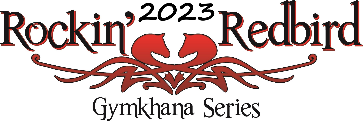 				Gymkhana Date: 			Name of Rider: 	 	Age (As of Oct. 1, 2022): Horse’s Name:            Email: Address: Emergency Name & Telephone #:   Sharing Horse:             And with whom: Events (please choose the event(s) you will be participating in)	Barrel Racing – Fee $12 or $10 (leadline)						Pole Bending - 	Fee $12 or $10 (leadline)						Mystery Pattern – Fee $12 or $10 (leadline)						Horse Rental – Fee $50 or $40 (shared)						Gymkhana Practice – Fee $50																	Total Fees $  Paid to JSSH	Cash   Check   Zelle(jodi.k.mcghee@gmail.com)Divisions (Please select your division. If you are unsure, check with Jodi.) Leadline – Walk/Trot only. Rider should be doing their best to control the horse for themselves. Safety of the child is absolutely paramount. Helmets are required, no exceptions. Walk/Trot – Riders age 17 and under who have not been approved to lope in the gymkhana. If the horse breaks into a lope, the rider has 3 strides to check horse back to a trot or they will be disqualified. Helmets are required. Walk/Trot/Lope 12 and Under – Must be a slow lope and must always have complete control of the horse. Helmets are required, no exceptions Walk/Trot/Lope 13-17 – Must be a slow lope and must always have complete control of the horse. Helmets are required, no exceptions. 17 and Under – Competitive riders age 17 and under. Must have complete control of the horse. Helmets are encouraged, but not required. 18 and Over – Competitive riders age 18 and older. Must have complete control of the horse. Helmets are encouraged, but not required. Adult Amateur – Riders age 18 and older. Must have complete control of the horse at a lope. Helmets are encouraged, but not required.WaiverI agree to ride by the Jodi Scott’s School of Horsemanship Rules and Regulations. I understand that to take part in the Gymkhana, I ride at my own risk and agree to hold the members of the Jodi Scott’s School of Horsemanship and other riders at said event faultless in the case of accident to me or my horse(s).  I further agree to allow Jodi Scott’s School of Horsemanship to administer or provide for suitable first aid for me in the event that I cannot do so for myself or my child.Jodi Scott’s School of Horsemanship is granted permission to use and/or publish my own or my child’s photograph or image for marketing and publicity on our website and/or other public means of promoting Jodi Scott’s School of Horsemanship. Judges’ decision will be final.  NO REFUNDS.         Participant/Parent/Legal Guardian Initials      **Participant Signature or Parent/Legal Guardian Signature (if minor) ______________________________________*All minors must have a Parent or Legal Guardian sign them up**There will be a 5 second penalty for knocking over any barrel or pole.